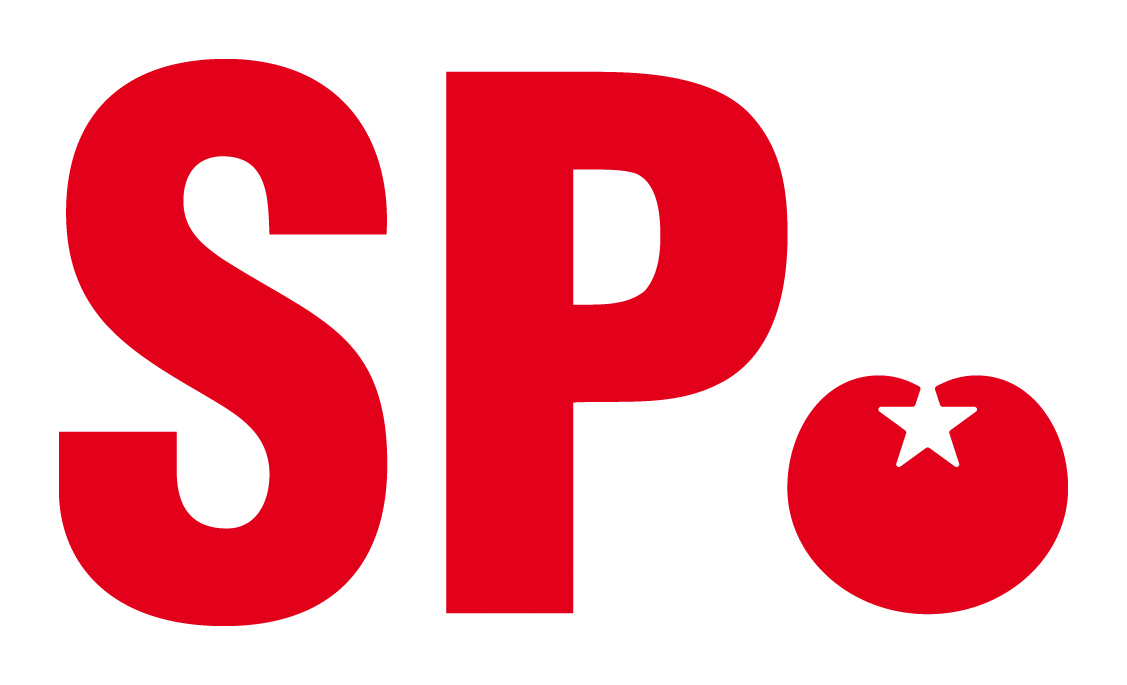 Aan: College van B&W/wethouder volkshuisvestingVan: Brammert Geerling/SPBetreft: Toekomst woningbouw waterschapslocatieDatum: 14-11-2017Geacht college,In het kader van artikel 45 van het reglement van orde wil de SP vragen stellen over de toekomst van de voormalige waterschapslocatie.InleidingDe voormalige waterschapslocatie aan de Dr. van Thienenweg was tot voor kort in beeld als locatie voor 50 tot 100 semipermanente sociale huurwoningen. In De Stentor van dinsdag 14 november stelt eigenaar Jansen Vastgoed dat dit niet doorgaat omdat semipermanente huisvesting op deze locatie te duur zou zijn. Ook wordt aangegeven dat de locatie nu als kantoorruimte verhuurt zal worden. De SP vindt dit een ongewenste ontwikkeling. Er bestaat in Zwolle al een structureel overschot aan kantoorruimte. Mede daarom werkt de gemeente samen met de provincie om dit terug te dringen. In 2015 heeft de gemeente Zwolle samen met de provincie Overijssel en de Herstructureringsmaatschappij Overijssel (HMO) een convenant ondertekent met als doel minimaal 60.000m2 aan kantoorleegstand te onttrekken voor 2018. Tegelijkertijd heeft de gemeente aangegeven een vermenging naar wonen na te streven op de Oosterenk. Dit is nu al zichtbaar door onder meer de toekomstige 40 semipermanente woningen die worden gebouwd door Delta Wonen op de locatie Oosterenk-Watersteeg. De SP wil dan ook dat er gekeken wordt naar de mogelijkheid reguliere woningbouw te realiseren op de voormalige waterschapslocatie.Dit brengt ons tot de volgende vragen:1. Is het college het met de SP eens dat het onwenselijk is op dit moment m2 kantoorruimte toe te voegen op deze locatie?2. Is het college met de SP van mening dat nu semipermanente woningen geen optie lijken, het goed is als deze locatie nadrukkelijk in beeld komt voor reguliere woningbouw?3. Is het college bereid in gesprek te gaan met de eigenaar van de locatie en relevante partners als de provincie Overijssel, woningbouwcorporaties en HMO om reguliere woningbouw te realiseren op deze locatie?4. Ziet het college mogelijkheden voor transformatie van de bestaande gebouwen naar woningen?5. Is het college bereid in te zetten op een prijsklasseverdeling van 40-40-20 voor dit project?Wij verzoeken u deze vragen zo spoedig mogelijk te beantwoorden.Met vriendelijke groet,Namens de SP-fractieBrammert Geerling